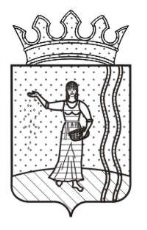 СОВЕТ ДЕПУТАТОВ БАСИНСКОГО СЕЛЬСКОГО ПОСЕЛЕНИЯОКТЯБРЬСКОГО МУНИЦИПАЛЬНОГО РАЙОНА ПЕРМСКОГО КРАЯР Е Ш Е Н И Е  17.07.2017г.                                                                                                                     N 186 О назначении и проведении местного референдума в Басинском сельском поселенииОктябрьского муниципального района Пермского краяВ соответствии со статьями 22, 56 Федерального закона от 6 октября 2003 г. № 131-ФЗ "Об общих принципах организации местного самоуправления в Российской Федерации", статьей 15 Федерального закона от 12 июня 2002 г. № 67-ФЗ "Об основных гарантиях избирательных прав и права на участие в референдуме граждан Российской Федерации", статьей 15 Закона Пермского края от 14 августа 2007 г. № 86-ПК "О местном референдуме в Пермском крае", статьей 10 Устава Басинского сельского поселения, на основании постановления администрации Басинского сельского поселения от 17 июля 2017г. №53 «Об инициативе проведения местного референдума в Басинском сельском поселении», решения Совет депутатов Басинского сельского поселения от 17 июля 2017г. №185 «Об инициативе проведения местного референдума в Басинском сельском поселении Октябрьского муниципального района», Совет депутатов Басинского сельского поселения Октябрьского муниципального района Пермского краяРЕШАЕТ: 1. Назначить местный референдум по вопросу введения самообложения граждан в Басинском сельском поселении Октябрьского муниципального района  на воскресенье 10 сентября 2017 года.2. Сформулировать вопрос местного референдума следующим образом:" Согласны ли Вы ввести на территории Басинского сельского поселения Октябрьского муниципального района в 2018 году разовый платеж на ремонт автомобильных дорог общего пользования местного значения   в границах Басинского сельского поселения в размере 250 (двести пятьдесят) рублей на каждого совершеннолетнего жителя, постоянно проживающего на территории Басинского сельского поселения Октябрьского муниципального района?".3. Расходы, связанные с проведением местного референдума, осуществлять за счет средств бюджета Басинского сельского поселения Октябрьского муниципального района.4. Опубликовать настоящее решение в газете «Вперед» в течение 5 дней со дня принятия и разместить на официальном сайте Басинского сельского поселения http://oktyabrskiy.permarea.ru/basinskoe .5. Настоящее решение вступает в силу со дня принятия.6. Контроль за исполнением решения оставляю за собой.Глава сельского поселения                                                                        А.Р.Накиев